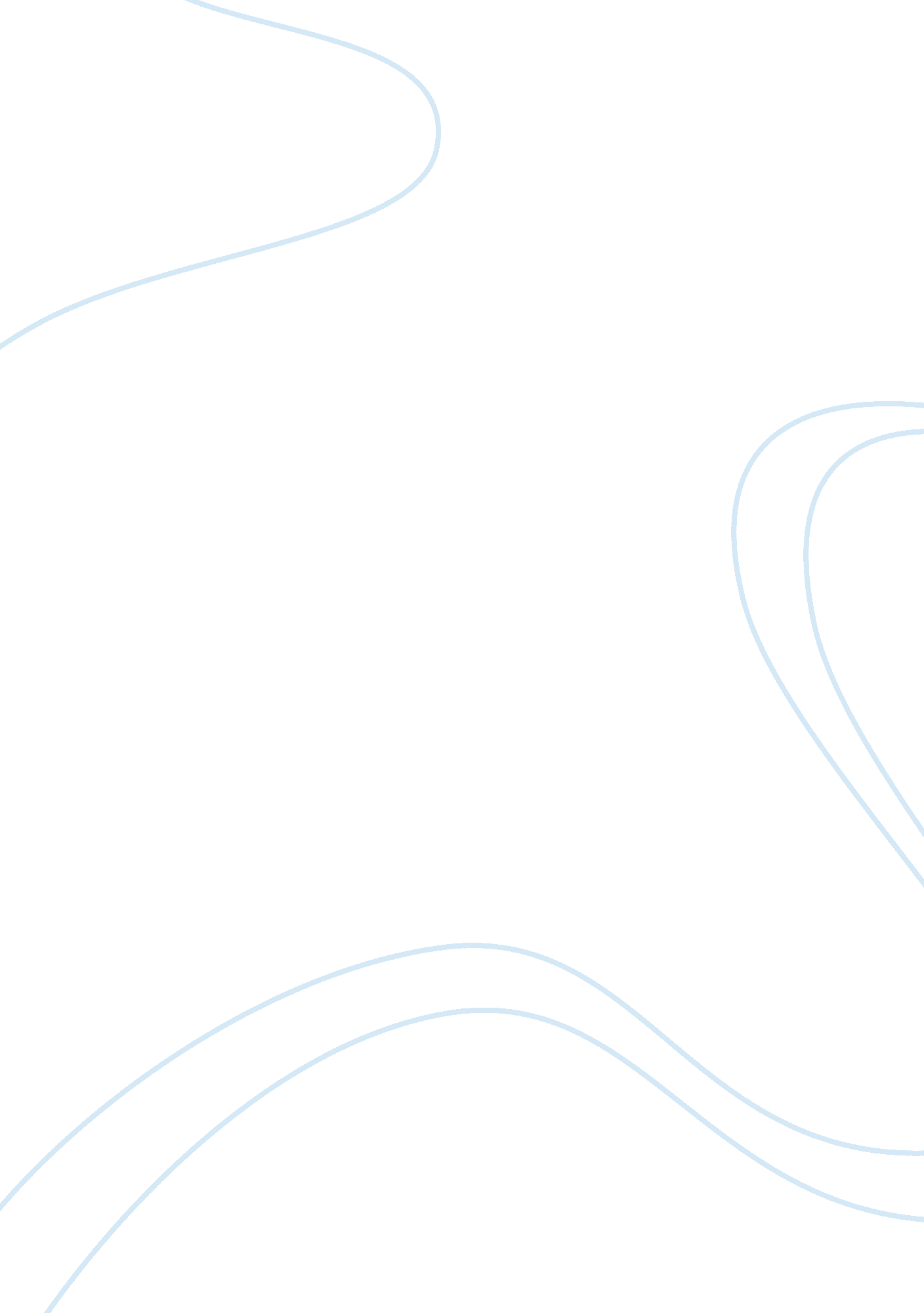 Feasibility studies funeral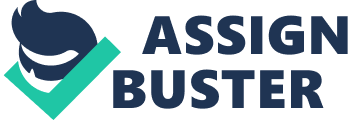 Blue Circle Cement's service activities consist of the Customer Services division and service-related activities that are integrated in product companies in the other divisions. Customer Services is separated from the projects business to make the growth of Customer Services a clear priority within Blue Circle Cement and to foster a service culture and mindset. Besides, a separate and dedicated Customer Services organization improves the potential for synergies across Blue Circle Cement. Customer Services is a strategically important business that differs favorably room projects by being less cyclical and generating higher earnings. It involves all the services, parts supply and upgrades that are carried out before, while and after Blue Circle Cement installs a plant and commissions it. The purpose is to improve the performance of customers' plants in a safe and sustainable manner to the highest possible standard. Customer Services employs 6, 003 people worldwide. Material Handling Division Blue Circle Cement is strongly placed in the Material Handling market and offers a complete range of products for transporting bulk materials from the mine to their IANAL destination. Bulk materials such as coal, iron ore and fertilizers are produced, conveyed and transported in large quantities. The Material Handling division offers a complete range of material handling technologies that allow our customers to convey raw and bulk materials. It provides raw ore crushing, transport, stacking, blending, storage and stockyard management, ship loading/unloading facilities for import and export of bulk materials, as well as automation and control systems. Furthermore, environmental control systems and engineered drive solutions are part of the division's portfolio. The division offers state-of-the-art Material Handling technology, all engineering trades required, manufacturing/fabrication, civil works, erection and commissioning as well as operational and maintenance services. Material Handling employs 3, 435 people worldwide. Mineral Processing Division Blue Circle Cement's Mineral Processing division encompasses all the technologies, products, processes and systems used to separate commercially viable minerals from their ores. The division's solutions range from process optimization services, the supply of single machines to the design and delivery of complete plants for incinerating and refining copper, gold, coal, iron ore, fertilizers and other minerals. Mining is a global business where solutions are tailored to the type of ore to be processed, and not to the part of the world in which the technologies are delivered. In fact, many projects are designed by engineering houses located on different continents than the mine sites, and often for customers that are located on yet another, third continent. Accordingly, Blue Circle Cement Mineral Processing division has deployed a global-local structure that facilitates global coordination and administration and leverages our global scale with a strong local presence in important mining locations to provide customized life cycle support for our mining customers' operations. Board of directors The Board of Directors of Blue Circle Cement has 16 members and appointed by the Annual Shareholders' Meeting for a period of arrears. 